Instructor and ContactClassroom – A1Email – strowe@crec.org  You should ALWAYS “cc” yourself to show an email was sent.  If you do not hear from me, check in – junk mail often acts up!School Phone – 860-242-7834 x 2334Class Web Resource – www.gomlc.com/sehsExtra Help Times – Monday 3-5pm.  Course DescriptionThis course involves the study of the science that underpins physical performance and provides the opportunity to apply these principles. The course incorporates the traditional disciplines of anatomy and physiology, biomechanics, psychology and nutrition, which are studied in the context of sport, exercise and health. Students will cover a range of core and option topics and carry out practical (experimental) investigations in both laboratory and field settings. This will provide an opportunity to acquire the knowledge and understanding necessary to apply scientific principles and critically analyze human performance. Where relevant, the course will address issues of international dimension and ethics by considering sport, exercise and health relative to the individual and in a global context. Materials Needed for SEHSPlease note this is a suggested list and each student can determine how to best organize and manage their materials.Clear sheet protectors for important class documents (25)3-5 packs of ruled note cards (100 cards/pack)HighlightersSticky notesTwo-pocket Folders (6-8)MLC LaptopSEHS TextbookCourse TextbookSproule, John.. IB Diploma Sports, Exercise & Health: Course Book: Oxford University Press, 2012.  ***This must be brought to class each day!   Students may elect to purchase the books to keep for a 2-year period and they may be highlighted or written in.   Estimated cost is $30 - $35/book.IB SEHS COURSE  Content SEHS 2018 and 2019  will complete Option A and Option B.IB Group 4 AimsThrough studying any of the group 4 subjects, students should become aware of how scientists work and communicate with each other. While the “scientific method” may take on a wide variety of forms, it is the emphasis on a practical approach through experimental work that distinguishes the group 4 subjects from other disciplines and characterizes each of the subjects within group  4.It is in this context that the Diploma Program sports, exercise and health science course should aim to:Appreciate scientific study and creativity within a global context through stimulating and challenging opportunitiesAcquire a body of knowledge, methods and techniques that characterize science and technologyApply and use a body of knowledge, methods and techniques that characterize science and technologyDevelop an ability to analyse, evaluate and synthesize scientific   informationDevelop a critical awareness of the need for, and the value of, effective collaboration and communication during scientific activitiesDevelop experimental and investigative scientific skills including the use of current technologiesDevelop and apply 21st-century information and communication skills in the study of scienceBecome critically aware, as global citizens, of the ethical implications of using science and technologyDevelop an appreciation of the possibilities and limitations of science and technologyDevelop an understanding of the relationships between scientific disciplines and their influence on  other areas of knowledge.IB Group 4 (SEHS) Assessment Objectives It is the intention of all the Diploma Program experimental science courses that students achieve the following objectives.Demonstrate knowledge and understanding of  facts and concepts, methodologies and techniques, terminology and methods of communicating scientific information.Apply facts and concepts, methodologies and techniques and terminology to communicate scientific information. Formulate, analyze and evaluate hypotheses, research questions and predictions, methodologies and techniques, primary and secondary data and scientific explanations.Demonstrate the appropriate research, experimental and personal skills necessary to carry out insightful and ethical investigations.IB Assessment IB Academic HonestyAll coursework—including work submitted for assessment—is to be authentic, based on the student’s individual and original ideas with the ideas and work of others fully acknowledged. Assessment tasks that require teachers to provide guidance to students or that require students to work collaboratively must be completed in full compliance with the detailed guidelines provided by the IB for the relevant subjects.	MLC Class Procedures  Knowing what is expected keeps everyone happy - procedures allow students to be independent in the classroom.  With solid classroom procedures – the need for rules is reduced. Key procedures are noted below and others are shared in class.Absences – A classmate will collect your work for the Buddy BinPasses – Passes are not issued in the first 10 minutes of class.   A student must fill one out and present it for signing when there is a break in the class.  Please sign out before you leave.Calling you in – A physical and audible call for us to connect.Handing in work – All work goes in the “bin”Formative work – Scored with a “circle” around the number.  Missing work will be a “NCZ” in the gradebook.  If it is handed in late, it will be noted as received/late and scored if relevant.   Students are not downgraded for late work although late work is noted.Summative work – Scored with a “triangle” around the number and identified IN ALL CAPS on PowerSchool.  Summative work is due on the assigned day.  Acceptance of late work varies by assignment.  Assignments  - SEHS daily work and formative assignments are posted on the class blog at www.gomlc.com/sehs .  Summative assignments are posted on Schoology.  Summative tests will always have enough advance notice for students to stay for extra help if desired.Packet – this word is NEVER used.  A1 CLASS RULES (and consequences)Class rules are different from room to room….here is what it looks like in A1.  1. Materials – please have the required class materials at the start of class.  2. On time – school bells define the start and end of class.3.  Electronics – phones, laptops and headphones should be used within the class lesson.4.  Food and Drinks – water is fine – all other food must be eaten at the door.5.  Be kind – We are all different and it is a beautiful thing! We will use kind words and actions in A1.Consequences – the goal is NOT to punish you….but to help establish practices that will lead to success in class and beyond high school. Warning Meeting – this is a short meeting with me to talk about the issue and brainstorm Contact – contact with another adult to share the concern and seek support.Time – This is extended time to address the situationAccommodationsPlease speak with me if there are changes I can make to enhance your learning experience.MLC AssessmentStudents work is assessed formatively and summatively using the following criteria.  Each student is provided with a copy of the rubrics in the fall and they are available online at www.gomlc.com/sehs Knowing and Understanding 		8 pointsApplication of Concepts 			8 pointsAnalysis and Evaluation 			8 pointsInternal Assessment			8 pointsCategory FP – Formative Practice		8 PointsFormative WorkFormative work may have a criterion score, a check or comments.  Each assignment provides practice for the student and information regarding learning.   - Formative practice assignments from class are posted nightly on www.gomlc.com/sehs  If a student is absent, they should check online.  The student should NOT rely on the online post for assignments.  A delayed post by the teacher does not excuse the assignment due date.       -  Formative work may be listed under the criterion or in the formative practice category.   - Assignments with a circle around the score are formative.  When a formative assignment is posted on PowerSchool, it will have upper/lower case.                (sample)               A – Topic 1 Check in - formativeSummative WorkSummative work will be scored against the Criterion rubrics and contribute to the final course grade.  Summative assignments are preceded by formative practice. In an effort to save paper, rubrics are not always handed out with a task.  A score with a triangle around it indicates a summative assessment.When summative assignment is posted on PowerSchool, it will be in ALL CAPITAL LETTERS.(sample)    A – TOPIC 1 TEST - SUMMATIVECommitment to Learning ScoreIn addition to the student’s academic performance score (above), students receive a “Commitment to Learning” score eight times per year.  Assignment SubmissionAssignments are not to be emailed.  If an assignment is electronic, it will be posted and submitted via Schoology.  In-class work should be placed in the bin.  Late WorkFormative work –Missing work will be a “NCZ” in the gradebook.  If it is handed in late, it will be noted as received/late and scored if relevant.   Students are not downgraded for late work although late work is noted.Summative work –Summative work is due on the assigned day.  Acceptance of late work varies by assignment.  ResubmissionsThe purpose of formative work is to offer you the opportunity to practice the skills you will be summatively assessed on.   I welcome any resubmitting of formative work to check for understanding.  Summative assignments are not available for revision.Plagiarism/Academic Offenses Please see the MLC Student Handbook.IB SEHS Topic Coverage Note:  This is a tentative outline.  This outline will be modified and adjusted, as needed.Year 1 (Junior Year)Class Orientation  Student / Teacher ExpectationsLab SafetyMLC/IB policiesAnatomy 1.1 Skeletal System 1.2 Muscular System Measurement and Evaluation of Human Performance                                                    6.1 Statistical Analysis 6.2 Study Design 6.3 Components of Fitness 6.4 - Principles of Training Program Design   Movement Analysis (Part 1)4.1 Neuromuscular Function 4.2 Joint and Movement Type  4.3 Fundamentals of Biomechanics Internal Assessment IntroductionSkill in Sport5.1 Characteristic & Classification of Skill 5.2 Information Processing 5.3 Principles of Skill Learning Summer Work***The topic will be covered in class upon return to school***Option B  - Psychology of SportB.1  Individual Differences  B.2   Motivation  B.3  Mental Preparation   Year 2 (Senior Year)Group 4 Project 10 hoursOption B  - Psychology of Sport  Classroom support of summer studyEnergy Systems3.1 Nutrition 3.2 Carbohydrates & Fat Metabolism 3.3 Energy Systems Exercise Physiology 2.1 Structure and Function of the Ventilatory System  2.2 Structure and Function of the cardiovascular system   Practical WorkOption A – Optimizing Physiological PerformanceA.1 – TrainingA.2 – Environmental Factors and Physical PerformanceA.3 – Non-nutritional Ergogenic AidsRevisionStudents will utilize remaining course time prior to external examinations for preparation.** Practical Work will meet the IB/SL standard of a minimum of 40 hoursB.4 Psychological Skills Training   IB SEHS Command TermsThese command terms indicate the depth required for a given assessment statement. A more detailed list of terms will be provided in class.Objective 1/Criterion AObjective 2/ Criterion BObjective 3/ Criterion CMetropolitan Learning Center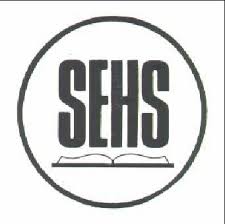 Sports, Exercise and Health Science (SL)May 2017 - Two-Year Course (2 credits)Syllabus componentTeaching hoursCoreThere are six compulsory topics in the core.80Topic 1: Anatomy71.1 The skeletal system41.2 The muscular system3Topic 2: Exercise physiology172.1 Structure and function of the ventilatory system52.2 Structure and function of the cardiovascular system12Topic 3: Energy systems133.1 Nutrition43.2 Carbohydrate and fat metabolism23.3 Nutrition and energy systems7Topic 4: Movement analysis154.1 Neuromuscular function44.2 Joint and movement type34.3 Fundamentals of biomechanics8Topic 5: Skill in sport155.1 The characteristic and classification of skill45.2 Information processing65.3 Principles of skill learning5Topic 6: Measurement and evaluation of human performance136.1 Statistical analysis26.2 Study design46.3 Components of fitness46.4 Principles of training programme design3Syllabus componentTeaching hoursOptionsThere are four options. Students are required to study any two options.30Option A: Optimizing physiological performance15A.1 Training5A.2 Environmental factors and physical performance6A.3 Non-nutritional ergogenic aids4Option B: Psychology of sport15B.1 Individual differences5B.2 Motivation3B.3 Mental preparation for sport4B.4 Psychological skills training3Option C: Physical activity and health15C.1 Hypokinetic disease1.5C.2 Cardiovascular disease3C.3 Physical activity and obesity2C.4 Physical activity and type 2 diabetes2C.5 Physical activity and bone health2.5C.6 Prescription of exercise for health1.5C.7 Exercise and psychological well-being2.5Option D: Nutrition for sport, exercise and health15D.1 Digestion and absorption3D.2 Water and electrolyte balance4D.3 Energy balance and body composition2D.4 Nutritional strategies6Assessment  componentWeightingPaper 1 (1 hour)Syllabus content: Core  (40 marks)40 multiple-choice questions about 15 of which are common with SL. Assessment objectives 1 and 2.80%20%Paper 2 (2 hours 15 minutes)Syllabus content: Core (Total 90 marks)Section A: Students answer one data-based question and several short-answer questions on the core and AHL (all compulsory). (50  marks)Section B: Students answer two extended-response questions on the core and AHL (from a choice of four). (40 marks)Assessment objectives 1–3.35%Paper 3 (1 hour 15 minutes)Syllabus content: Options  (50 marks)Several short-answer and extended-response questions (all compulsory) in each of the two options  studied.Assessment objectives 1–3.25%Internal assessment/individual investigation (10 hours)  (24 marks)Assessment objectives 1–4.This component is internally assessed by the teacher and externally   moderated.20%DefineGive the precise meaning of the word, phrase or physical quality.DrawRepresent by means of pencil lines (always label unless told NOT to do so).LabelAdd labels to a diagram.ListGive a sequence of names or other brief answers with NO explanation.MeasureFind a value for a quantity.StateGive a specific name, value or other brief answer without explanation or calculation.AnnotateAdd brief notes to the diagram or graph.ApplyUse an idea, equation, principle, theory or law in relation to a given problem or issue.CalculateFind a numerical answer showing the relevant stages in the working(unless instructed not to do so).DescribeGive a detailed account.DistinguishGive the differences between two or more different items.EstimateFind an approximate value for an unknown quantity.IdentifyFind an answer from a number of possibilities.OutlineGive a brief account or summaryAnalyzeBreak down to bring out the essential elements or structure.CommentGive a judgment based on a given statement or result of a calculation.Compare and ContrastGive an account of similarities and differences between two (or more) items, referring to both (all) of them throughout.ConstructRepresent or develop in graphical form.DeduceReach a conclusion from the information given.DeriveManipulate a mathematical relationship(s) to give a new equation or relationship.DesignProduce a plan, simulation or model.DetermineFind the only possible answer.DiscussGive an account including, where possible, a range of arguments for and against the relative importance of various factors, or comparisons of alternative hypotheses.EvaluateAssess the implications and limitations.ExplainGive a detailed account including reasons or causes.PredictGive an expected result.ShowGive the steps in a calculation or derivation(origin).SketchRepresent by means of a graph showing a line and labeled but unscaled axes, but with important features (for example, intercept) clearly indicated.SolveObtain an answer using algebraic and/or numerical methods.SuggestPropose a solution, hypothesis or other possible answer.